Savaitės tema „Gražiausi žiedai - mamytei“Uždaviniai:Atlikdami įvairias veiklas susipažins su  įvairiomis pavasarį žydinčiomis  gėlėmis.Pieš savo mamyčių svajones, kurs pasakojimus apie jas.Komponuodami pasirinktas medžiagas gamins dovanėles mamytėms.Išmoks eilėraštį ir jį padeklamuos . Suvoks savo darbelių emocinę ir estetinę vertę, teigiamas gražaus elgesio  pasekmes.Laukiami rezultatai:Žinos 4-6 pavasarį žydinčių gėlių pavadinimus .
Gebės keliais sakiniais papasakoti apie  mamytes ir jų svajones.
Gebės komponuoti daiktus, iš pasirinktų medžiagų kurti kompozicijas.
Išmoks raiškiai padeklamuoti  eilėraštį.Sukurtais darbeliais  pradžiugins mamytes.PirmadienisUžduotis. Prisimink pavasarį žydinčias gėles ir sudalyvauk viktorinoje. 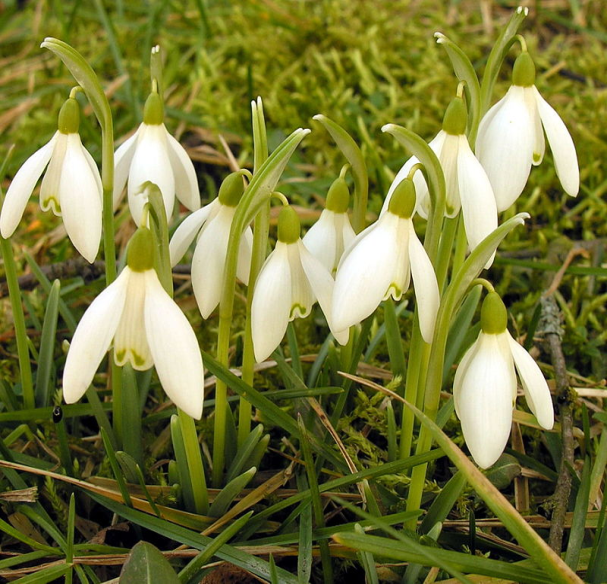 SNIEGUOLĖ                   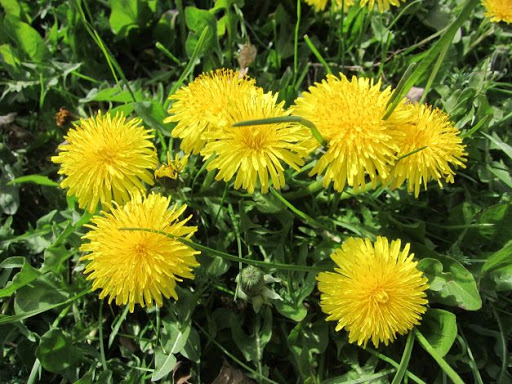 PIENĖ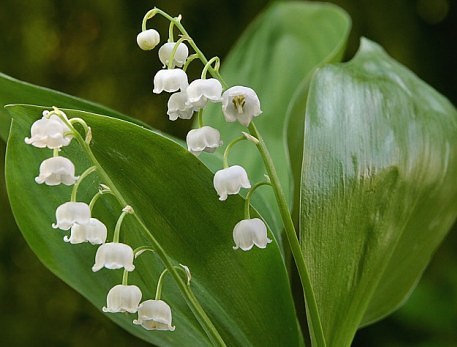 PAKALNUTĖ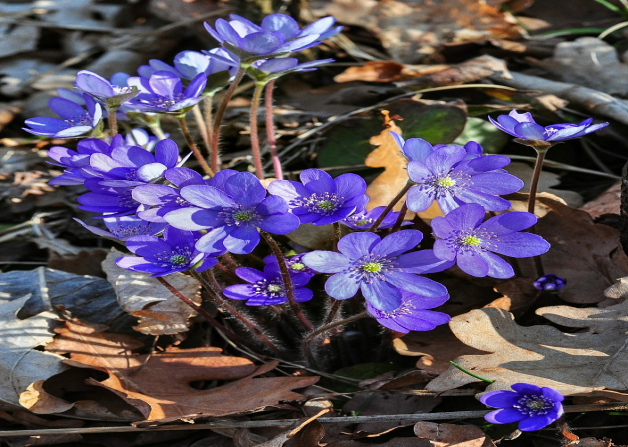 ŽIBUOKLĖ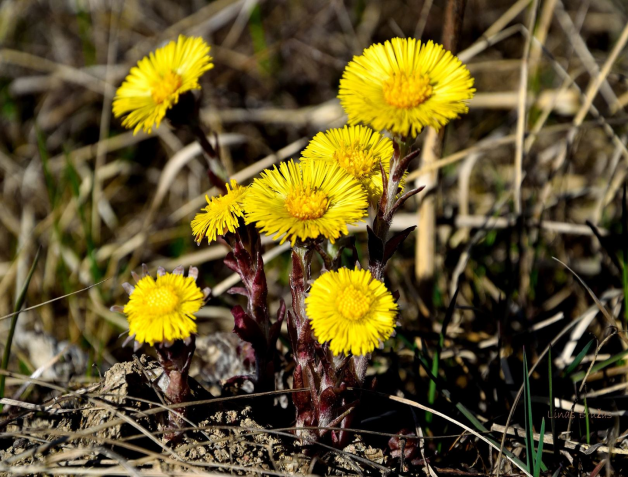 ŠALPUSNIS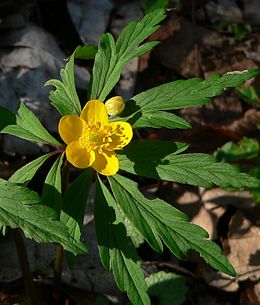 PLUKĖ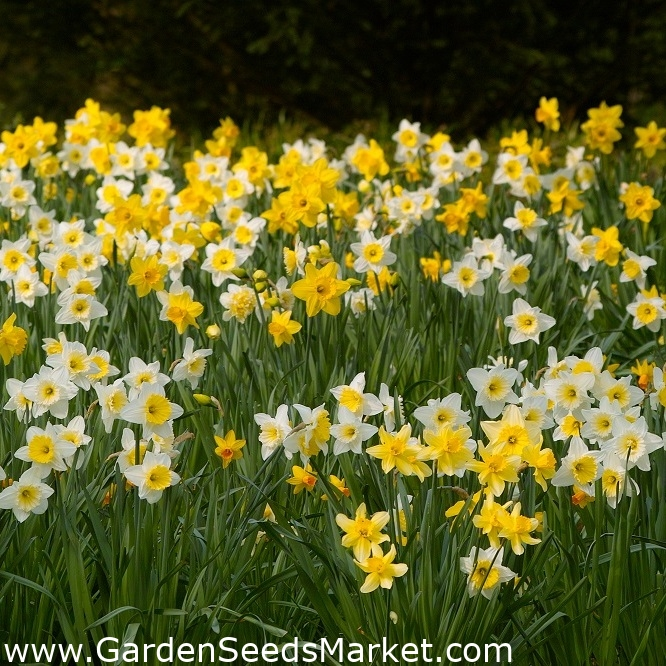 NARCIZAI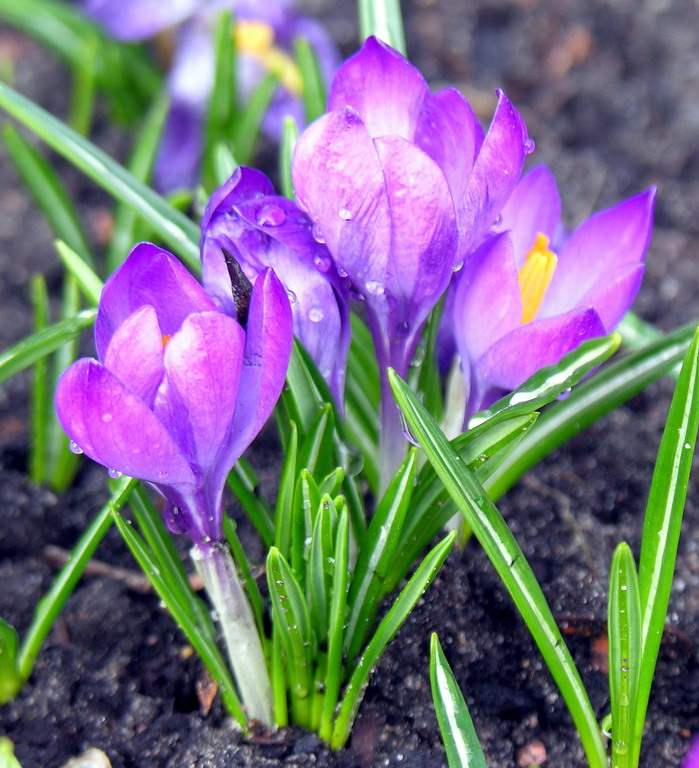 KROKAI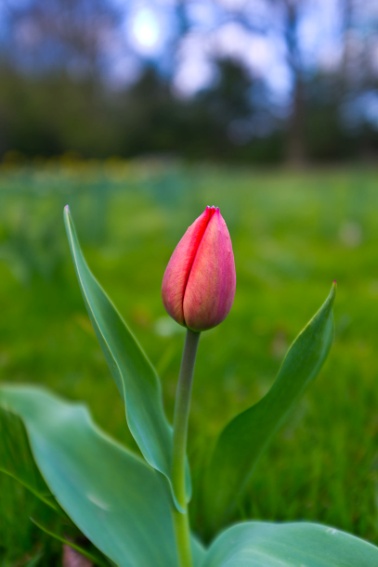 TULPĖ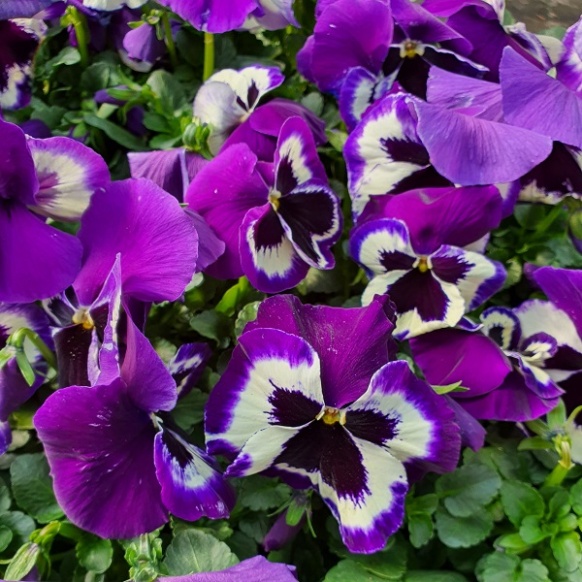 NAŠLAITĖ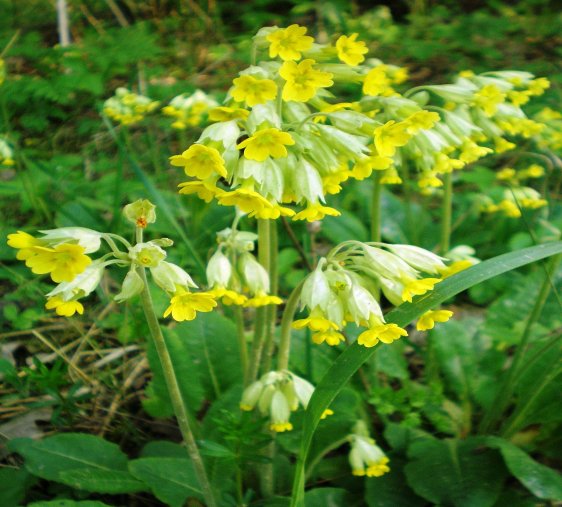 RAKTAŽOLĖ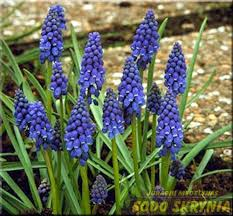 ŽYDRĖViktorina  „Pirmosios pavasario gėlės“https://www.youtube.com/watch?v=LbvFQqLuXdkUžduotis. Suskaičiuok ir nuspalvink. 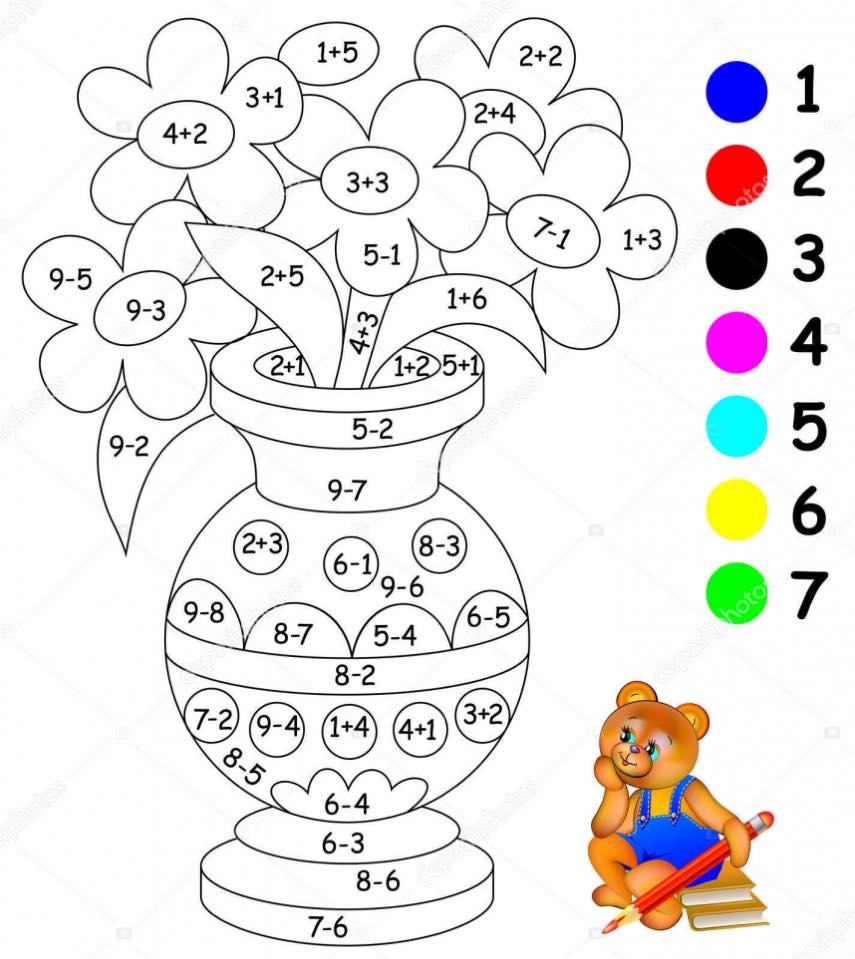 AntradienisUžduotis. Pasiklausyk eilėraščio ir paklausk mamytės  kokios jos svajonės.Mamytės svajonėKada ant debesio šilkinioSaulelė išpina kasas. Žvaigždelė po žvaigždės žydrynėjPažadina mintis švelnias.Mama parimsta prie langelio Ir žiūri į nakties gėles. Aš pasistiebus ant pirštelių, Su ja stebiu nakties spalvas.Mamyte, apie ką svajoji, Aukštyn pakėlus akeles?Kartais man norisi skrajotiIr savo žvaigždę susirast…Kokia graži mamos svajonėIr man jau aišku – tobula.Žinau, viena mintis jau šovė.Mama , aš būsiu tavo žvaigždele.Nupieškite Mamytės svajones ir drauge su šeima pasidžiaukite piešiniu.Užduotis: Sudėliok dėlionę.https://www.jigsawplanet.com/?rc=play&pid=39d6fb3a6f96TrečiadienisUžduotis. Pasiklausyk eilėraštukų, labiausiai patikusį išmok ir padeklamuok mamytei.MAMYTEI Tai tu mano saulė, aš tavo saulytė, Kiti mus vadina : mama ir dukryte. Kai rytą pabudus, tave pamatau, Mane pamyluosi – tikrai aš žinau. Jei liūdna – paguosi, priglausi šalia, Švelniai pabučiuosi į skruostus mane. Iš džiaugsmo širdelė maža suspurdės, Kai mano rankytės tave vėl apglėbs. Laimingos mes būsim nuo šiolei abi, Nes tu man, mamyte, brangiausia esi. MAMAI Žibutės melsvą žiedą Nešu tau dovanų Ir noriu pasakyti: Karštai tave myliu. Paimk iš mano rankų Puokštelę šių gėlių Žinau, kad ji mažytė, Tik tiek šiandien galiu. Kai didelis užaugsiu, Galingas, kaip karys Gėlių aš tau priskinsiu Gal milijonus tris. Te šypsosi saulytė Šiandieną danguje Myliu tave, mamyte, Labai myliu tave.Kūrybinė užduotis . Iš pasirintų medžiagų sukurti dovaną mamytei.Idėjų darbeliams  rasite čia:https://www.facebook.com/KidsArtnCrafts/videos/325588278397219/KetvirtadienisUžduotis: Atvirukas močiutei.Kadangi dauguma negalime aplankyti, susitikti, pabūti su savo močiutėmis, galime pagaminti joms atvirukus ir taip pradžiuginti jas. Idėja atvirukui.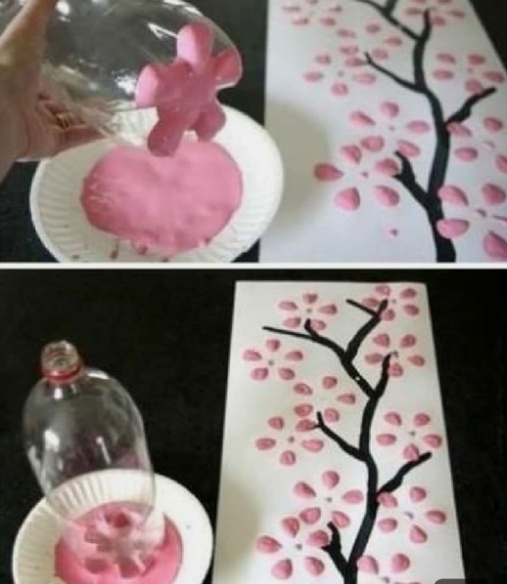 Su tėvelių pagalba, atviruko viduje užrašyk  savo sukurtą palinkėjimą močiutei.Užduotis . Pabaik spalvinti gėlyčių seką.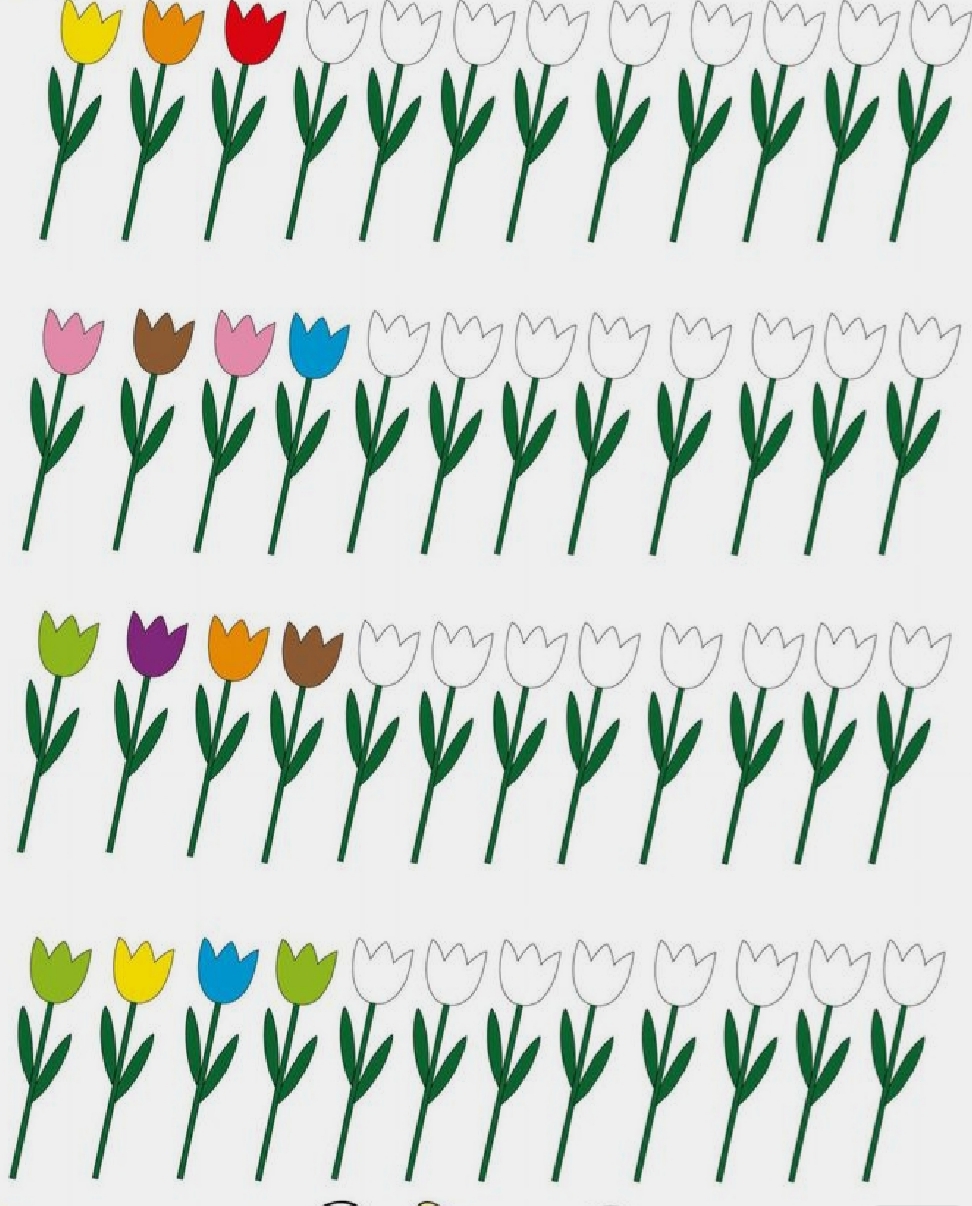 PenktadienisUžduotis:  Kartu su tėčiu pagaminkite pusryčių blynus visai šeimai. Blynų receptą rasite čia:https://www.lamaistas.lt/receptas/blynai-sirdeles-forma-paprasta-paruosti-ir-labai-skanu-11174Žaidimas visai šeimai “Vikrūs kamuoliukai”Priemonės: Kreida, rutuliukai arba kamuoliukai.Eiga. Ant žemės kreida nupiešiams 2 metrų skersmens apskritimas. Į apskritimo vidurį sudedami kamuoliukai. Visi žaidėjai turi po vieną kamuoliuką mėtymui. Visi iš eilės meta savo kamuoliuką taip, kad pataikytų į apkritimo viduryje esančius kamuoliukus ir juos išmuštų iš apskritimo. Laimi tas, kas daugiausiai kamuoliukų išmuša iš apskritimo.Užduotis.  Pabaik marginti gėlytę.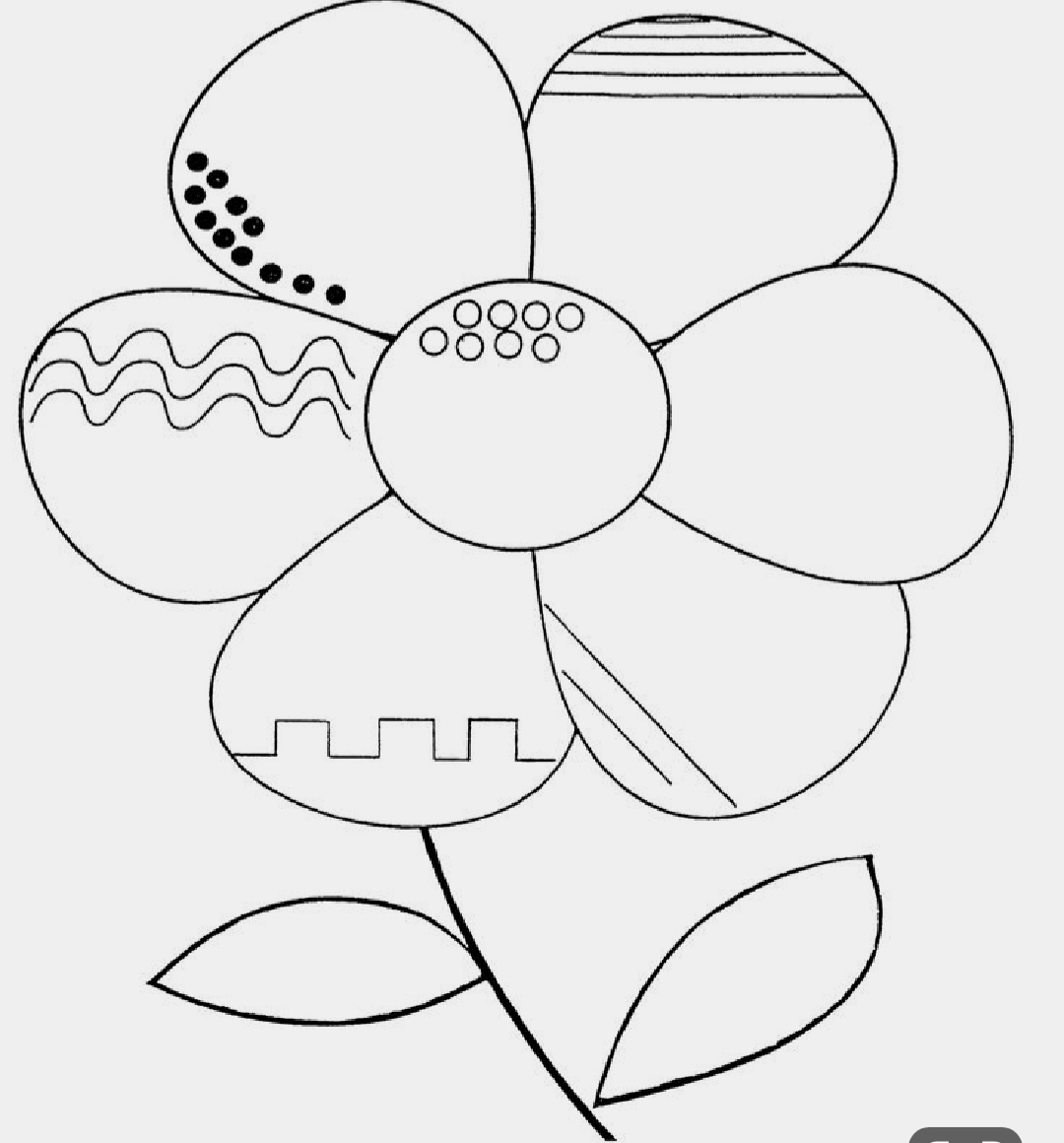 